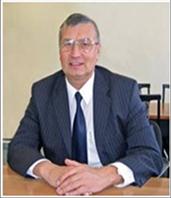 Бушуєв Сергій Дмитрович (1.01.1947 р/н)Працює в КНУБА з 1973 року.Завідувач кафедр Автоматизації будівельного виробництва з 1987 та Управління проектами з 1997 р. Доктор технічних наук, професор.Академік Української Академії Наук, академік Академії будівництва України, заслужений діяч науки і техніки України, Лауреат державної премії України в галузі науки і техніки, професор Сіднейського університету, засновник та президент Української асоціації Управління Проектами, член Ради Директорів Всесвітньої Асоціації Управління Проектами.З 1994 до 2003 року керував програмою Світового банку Реконструкції та розвитку з підготовки фахівців з управління проектами. Консультант проектів Європейського банку реконструкції та розвитку й Світового банку.З 1999 року був радником голови Податкової служби України та Міністра фінансів України.Засновник Української асоціації управління проектами (1991 рік) та Кайзен інституту України.Організатор багатьох Міжнародних конференцій з Управління проектами з 2004 року , в яких приймають участь як викладачі, студенти КНУБА, так і представники закордонних провідних ВНЗ ( Японія , Німеччина, країни Балтії, Чехія, Британія та ін.). Керівник Програмного Комітету 30ого Всесвітнього Конгресу IPMA – Астана, Казахстан, вересень 2017 р.Очолює проект Euro MPM підготовки та захисту подвійних дипломів, який дає змогу студентам КНУБА успішно навчатися та закінчувати в Університет Прикладних Наук (Дортмунд, Німеччина) та отримати диплом європейського зразку. У програму входять та координують свою діяльність ще 10 Європейських університетів.Читає лекції та готує аспірантів з Управління проектами в університетах України та в провідних ВНЗ Німеччини, Словенії, Казахстану, Франції та ін.Заступник голови експертної ради ДАК з інформаційних технологій, автоматизації та приладобудування та заступник голови спеціалізованої ради з захисту дисертацій за спеціальностями 05.13.22 та 05.13.06.В КНУБА працює наукова школа професора Бушуєва С.Д. В межах цієї наукової школи Бушуєв С.Д. підготував більш ніж  60 кандидатів та 19 докторів технічних наук , а також науковців  ступені PhD з країн Європи та Азії.Член редколегії провідних міжнародних наукових журналів у США, Великій Британії, Польщі, України.Автор та співавтор більш ніж 300 наукових праць, підручників та навчальних посібників, та книг, таких як: «Управління інноваційними проектами та програмами на основі системи знань  Р2М»-2012 р.,  « Антикризове  управління  фінансами в умовах  невизначеності »-2012 р., «Креативні технології управління проектами и програмами»-2012, «Основи індивідуальних компетенції для Управління Проектами, Програмами та Портфелями (ICB-4 )»-2017 р. «Когнітивні механізми управління складними системами» 2023 р. та багато інших. Більше 100 наукових праць Бушуєва С.Д. індексовані у базах даних Scopus та Web of Science.